                                         Prijslijst 10-2022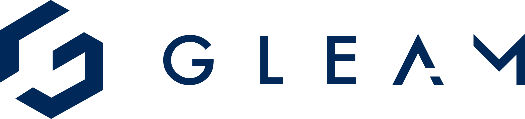 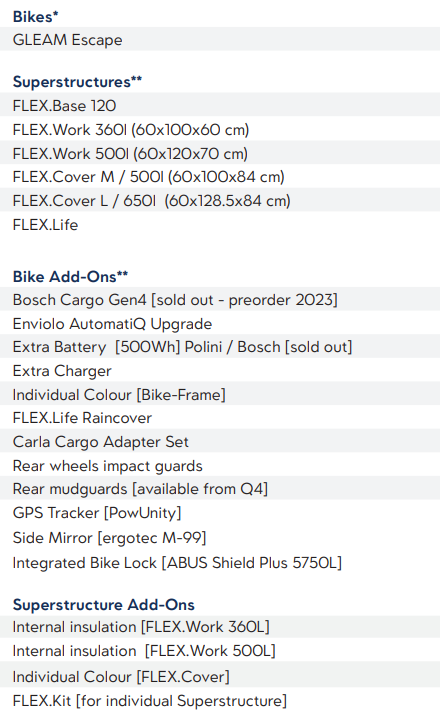 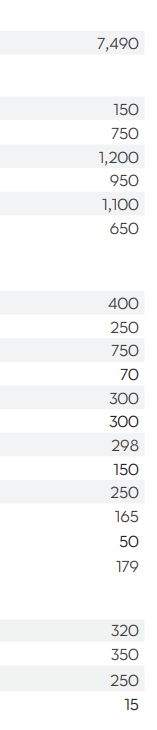 Alle prijzen zijn exclusief btw*     Prijzen zijn ex btw  **  Prijs is bijbestelling i.c.m. een GLEAM ESCAPE bike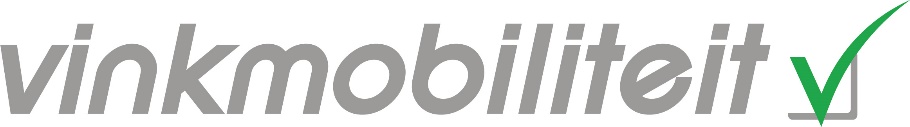 Oostzijde 374b 1508 EV Zaandam Tel.085-4444651 info@vinkmobiliteit.nl